How Much Time Do You Have?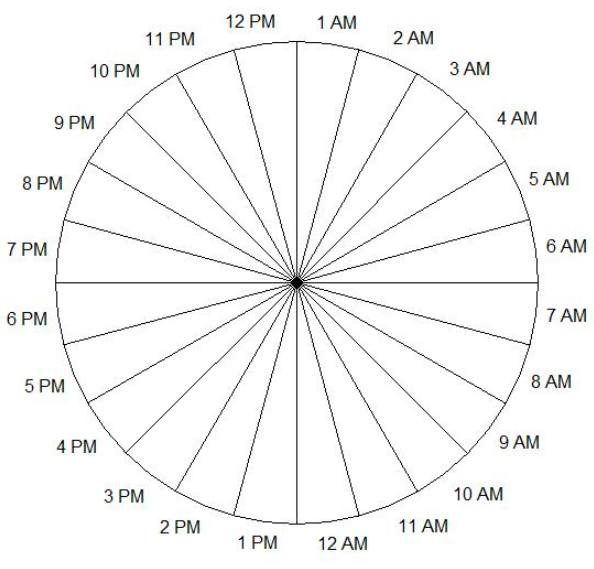 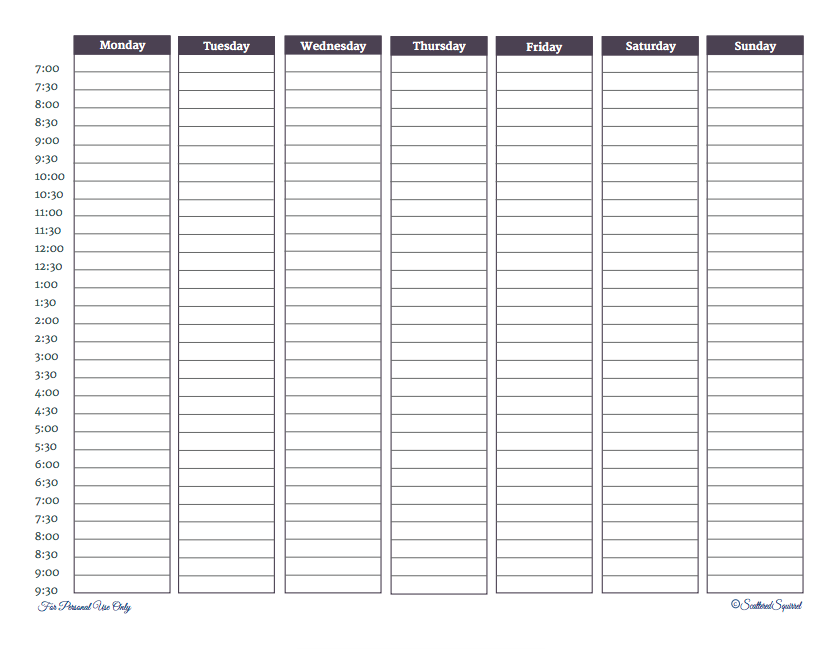 